Городской конкурс профессионального мастерства педагогов дошкольного образования «Золотой фонд»Конспект образовательной деятельности с детьми старшей комбинированной группы (с общим недоразвитием речи) по теме: «В гости к Смешарикам»Бурдина Юлия Павловнаучитель-логопед МДОУ «Детский сад № 56»Ярославль, 2018	Цель: Дифференциация звуков С и Ш.Предварительная работа с детьми: Разучивание текста к упражнению с массажными мячиками «Этот шарик непростой».Оборудование и материалы: Интерактивный стол, ноутбук, камешки Марблс, игрушки Совуньи, Нюши из мультфильма “Смешарики”, маски Совуньи, Нюши по количеству детей, карточки - символы «снежинка» и «солнце», предметные картинки со звуками [С] (санки, самокат, бусы, скакалка, сумка) и [Ш] (ландыш, карандаш, машина, шахматы, подушка) для игры «Шарики для Нюши и Совуньи», массажные мячики, шоколадные монетки с изображениями: шарик, шишка, машина, солнце, самолёт, бусы.Ход образовательной деятельности:Примечание: В данном занятии невозможно точно просчитать время, которое затратят дети на выполнение заданий, поэтому можно убрать игру «Четвертый лишний», если не будем укладываться в 30 минут.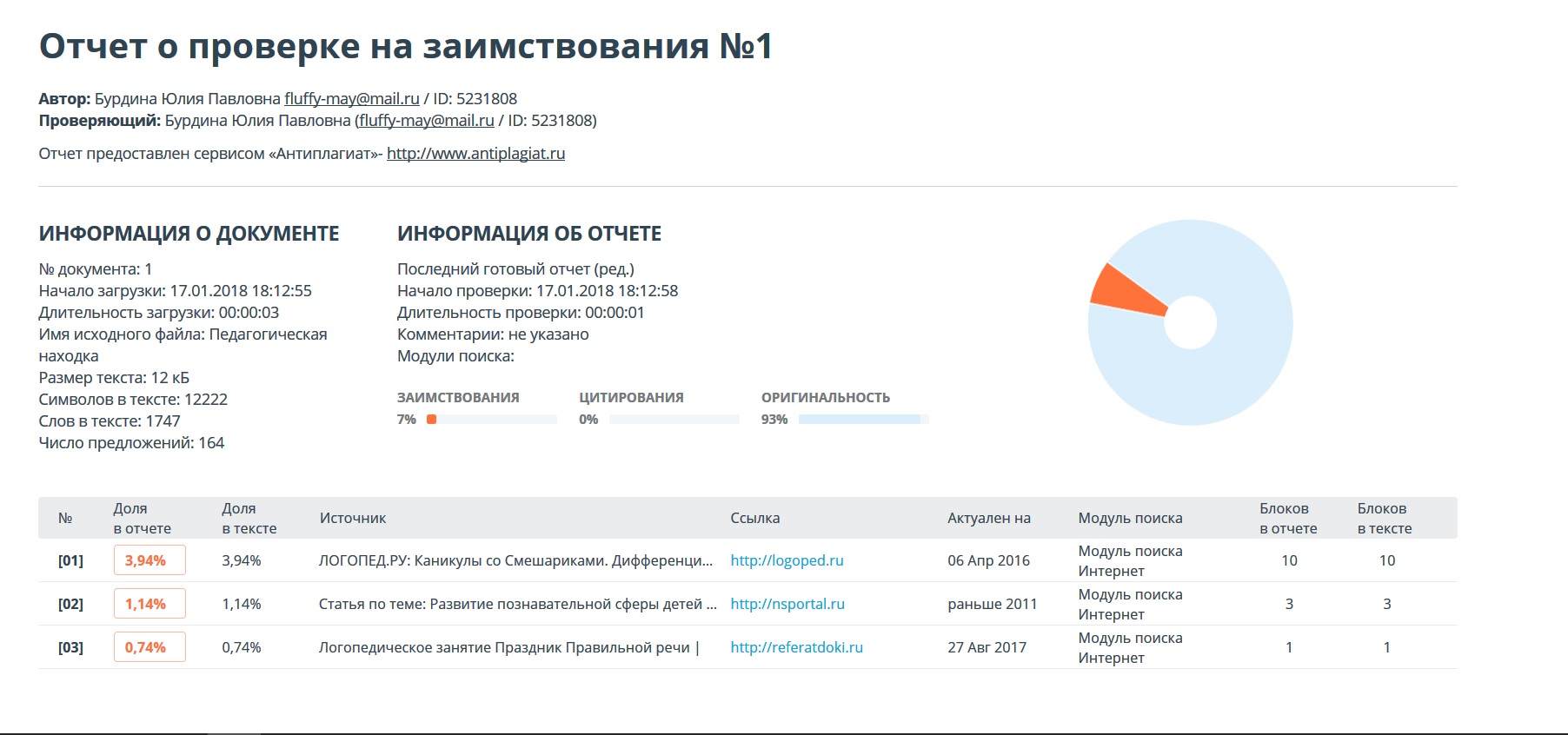 Виды задачИнтеграция образовательных областейКоррекционно - обучающие:Уточнить и систематизировать знания детей об акустико-артикуляционных особенностях звуков С и Ш;Закреплять умение выделять звуки [С] и [Ш] из ряда звуков, слогов, слов;Закреплять графический образ букв С и Ш;Закреплять умение придумывать слова на заданный звук С или Ш.Закреплять правильное произношение звуков С и Ш изолированно, в слогах, словах, в чистоговорках и предложениях;Упражнять в чтении открытых и закрытых слогов. Познавательное развитиеРечевое развитие2.Коррекционно-развивающие:Развивать слуховое и зрительное внимание, фонематическое восприятие;Развивать диалогическую речь детей;Развивать речевое дыхание;Развивать мелкую моторику.Речевое развитиеФизическое развитиеПознавательное развитиеВоспитательные3.1 Формировать умение договариваться, соблюдать очередность в   выполнении заданий, не перебивать, выслушивая ответы сверстников;Воспитывать доброжелательное отношение и сопереживание к окружающим;Повышать мотивацию к деятельности, стимулировать познавательный интерес.Социально- коммуникативное развитиеПознавательное развитие Этапы НОДПродолжит.ЗадачиПредпосылки УУДМетоды, приёмы, формыХод НОД1.Организационный этап (подготовка к ООД)1 мин.3.2Личностные (нравственно-этическая ориентация) УУД:проявляет эмпатию, внимательное и доброжелательное отношение к людям.Логопед: Здравствуйте, ребята! Давайте улыбнемся друг другу. Сделайте глубокий вдох через нос и вдохните доброту и волшебство. Выдохните через рот все обиды и огорчения.2.Мотивационный этап (обеспечение мотивации и принятие детьми цели деятельности, введение в игровую ситуацию)1 мин.2.23.3Коммуникативные (владение диалогической речью) УУД: слушает собеседника и вступает в диалог; участвует в коллективном обсуждении проблемы.Познавательные(логические):анализ – выделяет существенные признаки объектов.БеседаВопросы открытого типаИгра «Да-нетки»Встреча с героямиЗвучит музыка из мультфильма “Смешарики”.Логопед: Ребята, вы узнаёте эту музыку? Правильно! Это музыка из мультфильма “Смешарики”. Как вы думаете, почему она звучит? Может быть вы сами догадаетесь, кто придёт к нам в гости? Дети задают вопросы и угадывают, кто придет к ним в гости. (Это мальчик? Это девочка? Смешарик, какой по цвету: сиреневый? Малиновый? и т.д.). Логопед отвечает на вопросы «да» или «нет». Когда дети угадали, появляются Нюша и Совунья.3.Этап создания проблемной ситуации (актуализации знаний)1 мин.2.23.13.3Коммуникативные (владение монологической и диалогической речью) УУД: слушает собеседника и вступает в диалог.Познавательные (общеучебные) выстраивает осознанное и произвольное речевое высказывание в устной форме.  БеседаВопросы открытого типаПроблемный вопросЛогопед: Молодцы ребята, угадали! К нам пришли Нюша и Совунья. Они собрались в лесную школу, где учатся Смешарики. Как вы думайте, что нужно уметь и знать, когда пойдете в школу? (ответы детей)Верно! Когда пойдете в школу вы должны правильно выговаривать и различать все звуки, но Нюша и Совунья не умеют различать звуки С и Ш. Даже имена свои называют неправильно вместо Нюша - «Нюса», а Совунья – «Шовунья». Ребята, вы поможете им научиться различать и правильно произносить звуки С и Ш?  Как вы думайте, что для этого нужно сделать?  (ответы детей)Логопед: Для этого нужно выполнить разные задания по дороге в лесную школу.4. Этап решения проблемной ситуации2 мин.1.13.1Коммуникативные (владение монологической и диалогической речью) УУД: слушает собеседника и вступает в диалог.Познавательные (общеучебные) находит и выделяет необходимую информацию; создаёт, использует, преобразовывает наглядные модели (знаково-символические)Составляют опорные схемы для характеристики звуков на интерактивном столе.Логопед: Сначала, давайте расскажем Нюше и Совунье, чем отличаются звуки С и Ш? Дети выполняют задание на интерактивном столе. Подбирают опорные картинки-символы и дают характеристику звуков. При произнесении звука «С» губы в «улыбке», зубы «заборчиком», язык находится за нижними зубами в форме «горки», воздушная струя холодная.При произнесении звука «Ш» губы - «бубликом», язык поднят к верхним зубам в форме «Чашечки», воздушная струя тёплая.)4. Этап решения проблемной ситуации2 мин.1.3Игра «Собери буквы».Логопед: Какими буквами обозначаются эти звуки? Помогите Совунье собрать букву С, а Нюше собрать букву Ш. Дети из камешков Марблс собирают буквы: С и Ш.4. Этап решения проблемной ситуации3 мин.1.22.1Коммуникативные (владение монологической и диалогической речью) УУД: слушает собеседника и вступает в диалог.ВопросыИгра «Дует ветерок, холодный или теплый?»Ребята, вы хотите попасть в лесную школу?Логопед: У меня есть волшебная пыльца, которая перенесёт нас в лес. Итак, закроем глаза. Раз, два, три в лес попади! Логопед осыпает детей блестящим серпантином. Звучит сказочная музыка. Идут по дорожке. (Звучит шум ветра). Логопед: Ой, ребята вы слышите, ветер шумит?Ребята, а какой бывает ветер? (ответы детей)Логопед: Давайте произнесем как шумит холодный ветер: с-с-с-с и обозначим его снежинкой. А теперь произнесем как шумит теплый ветер: ш – ш - ш обозначим его солнцем. Ребята, когда услышите звук С поднимайте символ «снежинка», а когда услышите звук Ш – поднимайте символ «солнце».(Изолированно: з, с, ф, ш, с, ш; в слогах: са, ша, сы, со, шу, шо, су; в словах: санки, шапка, совок, шорты, шуба, сумка, шина, самокат).4. Этап решения проблемной ситуации2 мин.1.51.6Игра «Кочки».Логопед: Ребята, впереди виднеется лесная полянка. Но путь наш лежит через ручей, который можно перейти по кочкам, чтобы не промочить ноги. А кочки не простые – на них слоги с буквами С и Ш. Прежде, чем встать на кочку, вы должны назвать написанные на ней слоги.(Слоги: са – ша, со – шо, су- шу, аш – ас, ош – ос, уш – ус).4. Этап решения проблемной ситуации3 мин.1.41.5Игра «Придумай слово»Логопед: Вот мы с вами и оказались на лесной полянке. Нюша и Совунья решили с нами поиграть. У кого в руках окажется Нюша придумывают слово со звуком Ш, а у кого Совунья – слово со звуком С. (Дети передают Нюшу и Совунью по кругу, пока звучит музыка. Когда прекращается музыка, ребёнок, у которого в этот момент Нюша – придумывает слово со звуком Ш, а у кого Совунья – слово со звуком С.4. Этап решения проблемной ситуации2 мин.1.52.13.1Игра “Самый внимательный”Логопед: Какие же Нюша и Совунья шустрые. А теперь узнаем, кто из них самый внимательный. Хотите? Дети надевают маски Совуньи и Нюши.Логопед произносит чистоговорки, дети внимательно слушают и сами определяют, кому она предназначена и произносят:Совунье – со звуком [С],Нюше – со звуком [Ш]. Са-са-са, к нам летит оса.  Ша-ша-ша - я катаю малыша.Сы-сы-сы — на стене висят часы.Шу-шу-шу, я шубу ношу.
Су-су-су — ягоды в лесу.Ши-ши-ши – на поляне малыши.Ас-ас-ас, Света ест ананас.  Иш-иш-иш, так шумит камыш.Ус-ус-ус – Саня сел в автобус.Ушки-ушки-ушки – квакают лягушки.2 мин.2.22.43.2Личностные (нравственно-этическая ориентация) УУД:проявляет эмпатию, сопереживание, внимательное и доброжелательное отношению к людям, их чувствам.Регулятивные (контроль) УУД: осуществляет действие по образцу.Упражнение с массажными мячиками «Этот шарик непростой».Встреча с героем.Вдруг слышен чей-то плач.Логопед: Ребята вы слышите? Где это? Пойдемте посмотрим.Дети подходят к интерактивному столу. И видят ёжика из Смешариков.Ребята давайте спросим, что случилось? (дети задают вопрос)Ёжик говорит: «Я услышал, как вы тут весело играйте на лесной полянке, а мне грустно, вот я и плачу».Ребята что же делать? (ответы детей)  Ёжик отвечает: «Спасибо, что пригласили меня поиграть. У меня даже мячики с собой есть.Дети выполняют движения с массажными мячиками в соответствии с текстом:Этот шарик непростой,Весь колючий вот такой.Меж ладошками кладёмИм ладошки разотрём.Вверх и вниз его катаем,Свои ручки развиваем!Можно шар катать по кругу,Перекидывать друг другуюРаз, два, три, четыре, пятьНам пора и отдыхать!4 мин.1.21.52.1Познавательные (общеучебные) выстраивает осознанное и произвольное речевое высказывание в устной форме.  Игра «Четвёртый лишний».Встреча с героем.Оказание помощи героям. Появляется Лосяш.Лосяш обращается к детям: «Смотрю вы всё играете, я слышал, что у вас кто-то в школу собирается?» (ответы детей). Лосяш говорит: «Если вы идете в школу, нужно подготовиться, выполните одно мое задание». Ребята вы поможете Нюше и Совунье? Нужно назвать картинки, определить наличие звуков С или Ш. Какая картинка лишняя и почему? Дети выполняют задание на интерактивном столе. Если определяют лишний предмет правильно, то картинка исчезает. Дети отвечают полным ответом:Стакан, миска, чашка, самовар. (Это всё посуда. Лишняя чашка, т.к. там звук Ш, а в остальных картинках - звук С.)Рубашка, сарафан, шорты, шуба.Ананас, абрикос, слива, груша.Лиса, лошадь, мишка, мышка.5.Этап закрепления знания в играх5 мин.1.21.52.12.23.1Коммуникативные (владение монологической и диалогической речью) УУД: слушает собеседника и вступает в диалог;полно и точно выражает свои мысли;строит высказывание в соответствии с нормами родного языка.Игра «Шарики для Нюши и Совуньи»Встреча с героем.Оказание помощи героям.БеседаСюрпризный моментПоощрениеПрискакал кролик Крош и говорит: «Я очень рад, что Нюша и Совунья идут в школу и хочу подарить им шарики. Но пока я их нёс подул ветер, и они все перепутались и теперь не знаю кому какой шарик. Шарики не простые, а с картинками». Ребята, что нужно сделать? Вы поможете Крошу и подарите шарики для Нюши и Совуньи?(Дети называют выбранный шарик, выделяют звук «С» или «Ш» в его названии и дарят Нюше или Совунье. При этом они обосновывают свой выбор полным предложением: «В слове шляпа я услышал звук «Ш», поэтому я подарю ее Нюше».)Шарики с картинками со звуком [Ш]: ландыш, карандаш, машина, шахматы, подушка.Шарики с картинками со звуком [С]: санки, самокат, бусы, скакалка, сумка.Логопед: Вот мы и пришли к лесной школе, где учатся Смешарики. Нюша и Совунья благодарят вас за помощь и дарят подарки. Теперь они умеют произносить и различать звуки С и Ш и с удовольствием пойдут в школу. В сундучке шоколадные монетки, спрятанные в камешках Марблс. Логопед предлагает детям достать по одной шоколадной монетке. А назвав картинку на ней, они узнают от кого достался подарок.Картинки от Нюши: шарик, шишка, машина. Картинки от Совуньи: солнце, самолёт, бусы.А нам пора возвращаться в детский сад. У меня ещё осталась волшебная пыльца. Закрываем глаза и вместе говорим: «Раз, два, три, четыре, пять мы в саду уже опять!» Звучит сказочная музыка.4.Рефлексивный этап (подведение итогов ООД, самооценка детей)2 мин.2.23.1 Регулятивные:(оценка)оценивает свои возможности, интересы, трудности;различает и осознает то, что уже хорошо усвоено и что еще необходимо усвоить. Познавательные (общеучебные) выстраивает осознанное и произвольное речевое высказывание в устной форме.  Итоговые вопросыОбобщение ответов Логопед: Молодцы, ребята! - Где мы сегодня с вами были? - Вам понравилось путешествие по лесу?- Кому помогали? - Что же вы сделали для Нюши и Совуньи?  - Что удалось? А что не получилось? - А что понравилось вам больше всего?   